Załącznik nr 3 do Zapytania Ofertowego RIA/7/A/PR57346/2024Umowa o zachowaniu poufnościSTRONY: CELW związku z przygotowywaniem oferty w postępowaniu zakupowym RIA/7/PR57346/2024  („Cel”) Strony będą udostępniały sobie nawzajem Informacje Poufne. INFORMACJE POUFNE„Informacje Poufne” oznaczają wszelkie informacje ujawnione przez jedną ze Stron („Ujawniający”), lub w jej imieniu, drugiej ze Stron („Otrzymujący”) w związku z realizacją Celu. Informacjami Poufnymi są w szczególności informacje:dotyczące Celu, zawarcia Umowy i jej treści,dotyczące przedsiębiorstwa lub działalności Strony, w szczególności stanowiące jej Tajemnicę przedsiębiorstwa,mające charakter ekonomiczny, finansowy, handlowy, marketingowy, naukowy, techniczny, technologiczny, administracyjny, organizacyjny, know-how, osobowy (w tym dane kontaktowe: adresy e-mail, numery telefonów, itp.), planistyczny lub strategiczny.Forma, w jakiej Informacje Poufne zostaną ujawnione, nie ma znaczenia dla ich poufnego charakteru. Dostęp do Informacji Poufnych mogą otrzymać wyłącznie: pracownicy i współpracownicy Stron, Podmioty Powiązane Stron,  doradcy/konsultanci, prawnicy oraz doradcy podatkowi, którym ujawnienie Informacji Poufnych jest niezbędne w związku z realizacją Celu i którzy zobowiązani są do zachowania poufności w takim samym zakresie, jak określony dla Stron w Umowie.Otrzymujący odpowiada za działania i zaniechania podmiotów wymienionych w punkcie 2.3. jak za własne działania i zaniechania. Jeżeli Otrzymujący zostanie zobowiązany do ujawnienia Informacji Poufnych zgodnie z obowiązującymi przepisami, niezwłocznie powiadomi o tym Ujawniającego i ujawni je jedynie w niezbędnym zakresie. Dołoży również wszelkich starań w celu zminimalizowania szkody, którą Ujawniający może ponieść wskutek ujawnienia.  Informacjami Poufnymi nie są informacje, które bez naruszenia Umowy: są publicznie dostępne, Otrzymujący uzyskał zgodnie z prawem niezależnie od Ujawniającego.OBOWIĄZKIStrony zobowiązują się:wykorzystywać Informacje Poufne wyłącznie dla realizacji Celu,nie publikować, nie udostępniać i nie ujawniać Informacji Poufnych bez uprzedniej zgody Ujawniającego (w której Ujawniający może zastrzec warunki ujawnienia),dochować należytej staranności w celu zabezpieczenia Informacji Poufnych przed ich ujawnieniem,niezwłocznie informować się wzajemnie o przypadkach naruszenia Umowy. Jeżeli Strony odstąpią od realizacji Celu, Otrzymujący niezwłocznie zaprzestanie korzystania z Informacji Poufnych. W takiej sytuacji Otrzymujący zwróci Ujawniającemu bądź - na jego żądanie - zniszczy Informacje Poufne. Otrzymujący może zatrzymać odpowiednio zabezpieczone Informacje Poufne, jeśli ich zatrzymanie jest niezbędne:  ze względów technicznych i archiwalnych (np. kopie zapasowe i archiwa poczty elektronicznej),dla zabezpieczenia interesów Stron (realizacja obowiązków prawnych i regulacyjnych, audyt, postępowanie sądowe, dochodzenie roszczeń od drugiej Strony).DANE OSOBOWEW związku z zawarciem Umowy, Strony, jako administratorzy danych osobowych, będą udostępniać sobie wzajemnie dane osobowe:reprezentantów podpisujących Umowę,pracowników lub współpracowników Stron zaangażowanych w realizację Celu.Realizując obowiązek informacyjny, Strony przekazują sobie wzajemnie treść klauzul informacyjnych, zobowiązują się poinformować ww. osoby o przetwarzaniu ich danych osobowych oraz przekazać im treść klauzuli informacyjnej drugiej Strony. Klauzula informacyjna Polpharma znajduje się w załączniku nr 1 do Umowy. Klauzula informacyjna Kontrahenta znajduje się …………………… .Jeżeli w celu wykonania Umowy niezbędne jest powierzenie przetwarzania danych osobowych, Strony zawrą stosowną umowę w tym przedmiocie, która będzie załącznikiem do Umowy.OKRES OBOWIĄZYWANIA UMOWYUmowa:wchodzi w życie z mocą obowiązującą od dnia ………………..,obowiązuje przez 5 (pięć) lat od dnia jej wejścia w życie lub 5 (pięć) lat od realizacji Celu lub rozwiązania stosunków prawnych powstałych pomiędzy Stronami w wyniku realizacji Celu – w zależności od tego, który termin nastąpi później,może zostać rozwiązana przed końcem okresu obowiązywania wyłącznie na mocy porozumienia Stron.WYŁĄCZNOŚĆ PRAWInformacje Poufne i materiały, które są ich nośnikami pozostają własnością Ujawniającego i na jego żądanie Otrzymujący ma obowiązek je zwrócić.Ujawnienie Informacji Poufnych nie będzie traktowane jako udzielenie jakichkolwiek praw własności intelektualnej. W szczególności:nie będzie traktowane jako udzielenie licencji ani uprawnienie do wykonywania praw zależnych do Utworów;nie będzie tożsame z udzieleniem praw do jakichkolwiek Projektów wynalazczych, jak również jakichkolwiek praw do patentów ich dotyczących.PRAWO WŁAŚCIWE I ROZSTRZYGANIE SPORÓW Prawem właściwym dla Umowy, zgodnie z którym jest skonstruowana, jest wyłącznie prawo polskie, z wyłączeniem norm kolizyjnych i postanowień Konwencji Narodów Zjednoczonych o umowach międzynarodowej sprzedaży towarów.Spory wynikające z Umowy lub związane z nią (w tym dotyczące jej ważności, naruszenia, zakończenia), których wartość przedmiotu nie przekracza 1 000 000 (jednego miliona) euro, będą rozstrzygane przez polski sąd powszechny właściwy dla siedziby Polpharmy.Spory wynikające z Umowy lub związane z nią (w tym dotyczące jej ważności, naruszenia, zakończenia), których wartość przedmiotu przekracza 1 000 000 (jeden milion) euro, będą rozstrzygane ostatecznie przez Sąd Arbitrażowy przy Krajowej Izbie Gospodarczej w Warszawie na podstawie Regulaminu tego Sądu Arbitrażowego, obowiązującego w dniu wszczęcia postępowania („Regulamin”). W takim przypadku obowiązują poniższe zasady:spory będą podlegać rozstrzygnięciu według zasad ogólnych Regulaminu przez Zespół Orzekający składający się z trzech arbitrów powołanych zgodnie z Regulaminem,miejscem postępowania arbitrażowego będzie Warszawa,postępowanie arbitrażowe będzie prowadzone w języku polskim.	SANKCJEKontrahent oświadcza, że na dzień zawarcia Umowy z Polpharmą, Kontrahent ani jego podmioty zależne lub w inny sposób powiązane osobowo, kapitałowo lub organizacyjnie, członkowie organów bądź (zgodnie z jego najlepszą wiedzą), żaden pracownik Kontrahenta nie są objęci sankcjami Unii Europejskiej, Rzeczpospolitej Polski, Stanów Zjednoczonych Ameryki ani Wielkiej Brytanii. Dodatkowo Kontrahent oświadcza, że w okresie obowiązywania Umowy z Polpharmą:prowadzi i będzie prowadzić działalność zgodnie z obowiązującymi przepisami sankcyjnymi, nie narusza obowiązujących przepisów sankcyjnych, nie wszczęto przeciwko niemu jakiegokolwiek postępowania w związku z naruszeniem sankcji lub nie był zaangażowany w jakąkolwiek praktykę mającą na celu obejście lub uchylanie się od sankcji, będzie prowadził czynny monitoring podmiotów objętych sankcjami (znajdujących się na właściwych listach podmiotów objętych sankcjami) i nie udostępni środków finansowych ani zasobów gospodarczych bezpośrednio lub pośrednio podmiotom objętym sankcjami, a także na ich rzecz, oraz że ww. środki i zasoby nie zostaną użyte do osiągnięcia korzyści przez takie podmioty w zakresie, w jakim takie działalnie jest niedozwolone na mocy obowiązujących przepisów sankcyjnych.W przypadku jakiejkolwiek zmiany sytuacji w tym zakresie Kontrahent ma obowiązek niezwłocznego poinformować o tym Polpharmę.Polpharma zastrzega sobie prawo wypowiedzenia Umowy zawartej z Kontrahentem w trybie natychmiastowym, bez ponoszenia jakichkolwiek skutków finansowych, w przypadku ustalenia, że Kontrahent jest objęty sankcjami, lub też istnieje uzasadnione ryzyko uznania, że jest on objęty takimi sankcjami.Polpharma zastrzega sobie prawo do niewykonania lub czasowego powstrzymania się od wykonania poszczególnych lub wszystkich postanowień Umowy, w przypadku, gdyby w związku ze zmianą obowiązujących przepisów w zakresie sankcji, wykonanie przedmiotowych obowiązków prowadziło do naruszenia tychże przepisów. W takim przypadku Polpharma nie ponosi odpowiedzialności za jakiekolwiek szkody, powstałe w wyniku niewykonania lub czasowego powstrzymania się od wykonania Umowy.POSTANOWIENIA KOŃCOWEDo bieżącej komunikacji związanej z realizacją Umowy wskazane są osoby kontaktowe w tabeli z opisem Stron.Strona może przenieść prawa i obowiązki wynikające z niniejszej Umowy na osobę trzecią wyłącznie za uprzednią zgodą drugiej Strony. Powiadomienia i zgody wymagane zgodnie z Umową oraz zmiany Umowy mogą być dokonywane przez Strony wyłącznie:elektronicznie – z wykorzystaniem elektronicznych podpisów kwalifikowanych lub podpisów elektronicznych składanych online, z użyciem wybranego przez obie Strony narzędzia (np. DocuSign) albopisemnie – z zastosowaniem podpisów własnoręcznych.Powiadomienia, zgody i zmiany dokonane w innej formie niż wyżej wskazane będą nieważne.W przypadku podpisania Umowy własnoręcznie, zostanie ona sporządzona w liczbie egzemplarze odpowiadającej liczbie Stron. W przypadku zastosowania podpisów elektronicznych, każdy z egzemplarzy Umowy będzie stanowić jej oryginał./ podpisy Stron /Załącznik nr 1 – Klauzula informacyjna POLPHARMAInformacje o przetwarzaniu przez Polpharmę Pana/Pani danych osobowych:Administratorem Pana/Pani danych osobowych jest Zakłady Farmaceutyczne „POLPHARMA” S.A. z siedzibą w Starogardzie Gdańskim, przy ul. Pelplińskiej 19, 83-200 Starogard Gdański zarejestrowana w Rejestrze Przedsiębiorców w Sądzie Rejonowym Gdańsk-Północ w Gdańsku, VII Wydział Gospodarczy Krajowego Rejestru Sądowego, KRS: 0000127044, NIP: 5920202822 („Polpharma”).Pana/Pani dane osobowe przetwarzamy w celach:wykonania umowy;dokonania rozliczeń podatkowych i prowadzenia dokumentacji księgowej;obrony, ustalenia lub dochodzenia ewentualnych roszczeń między nami a Panem/Panią;stworzenia zanonimizowanych danych statystycznych na potrzeby Raportu Przejrzystości;Ma Pan/Pani prawo do:dostępu do swoich danych osobowych,żądania ich sprostowania,żądania ich usunięcia,żądania ograniczenia lub wniesienia sprzeciwu wobec ich przetwarzania,żądania przeniesienia danych osobowych,złożenia skargi na niezgodne z prawem przetwarzanie danych osobowych do Prezesa Urzędu Ochrony Danych Osobowych.Pełną informację dotyczącą przetwarzania danych osobowych może Pan/Pani uzyskać pod adresem www: https://polpharma.pl/klauzule/, skanując zamieszczony poniżej kod QR, dzwoniąc pod numer telefonu: +48 +48 22 309 51 56 lub otrzymać ją do wglądu u Przedstawiciela Handlowego Polpharmy.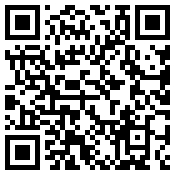 POLPHARMAKONTRAHENTFirma:ZAKŁADY FARMACEUTYCZNE "POLPHARMA" SPÓŁKA AKCYJNAAdres:ul. Pelplińska 19, 83-200 Starogard GdańskiAUzupełnij tylko część A, jeśli Kontrahent jest wpisany do KRSOznaczenie sądu rejestrowego:Sąd Rejonowy Gdańsk-Północ w GdańskuVII Wydział Gospodarczy KRSNumer KRS:0000127044NIP:5920202822REGON:190929369Kapitał zakładowy**jeśli dotyczy100 207 830,00 zł, opłacony w całościReprezentowana/y przez*:*imię, nazwisko i funkcjaDane osób kontaktowych:Imię i nazwisko: [●]Email: [●]Tel. [●]Imię i nazwisko: [●]Email: [●]Tel. [●]BUzupełnij część B jeśli Kontrahent jest osobą fizyczną lub jednoosobowym przedsiębiorcą wpisanym do CEIDGImię i nazwisko/Firma:Adres:PESEL:NIP: REGON:Reprezentowana/y przez*:*imię, nazwisko i funkcjaDane osób kontaktowych:Imię i nazwisko: [●]Email: [●]Tel. [●]Imię i nazwisko: [●]Email: [●]Tel. [●]